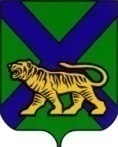 ТЕРРИТОРИАЛЬНАЯ ИЗБИРАТЕЛЬНАЯ КОМИССИЯ
ЛАЗОВСКОГО РАЙОНАРЕШЕНИЕ                                                                с. ЛазоО специальных местах для размещения печатных агитационных материалов в период подготовки и проведения выборов Президента Российской Федерации,назначенных на 17 марта 2024 годаВ соответствии с пунктом 9 статьи 26, пунктом 7 статьи 55 Федерального закона «О выборах Президента Российской Федерации», постановлением Центральной избирательной комиссии Российской Федерации от 08 декабря 2023 г. № 140/1081-8 «О Календарном плане мероприятий по подготовке и проведению выборов Президента Российской Федерации», территориальная избирательная комиссия Лазовского районаРЕШИЛА:1. Предложить администрации Лазовского муниципального округа  не позднее 15 февраля 2024 года выделить специальные места для размещения печатных агитационных материалов на территории каждого избирательного участка Лазовского муниципального округа с учетом требований пунктов 7, 8, 9 статьи 55 Федерального закона «О выборах Президента Российской Федерации», и направить список специальных мест в территориальную избирательную комиссию Лазовского района.2. Направить настоящее решение в администрацию Лазовского муниципального округа.3. Разместить настоящее решение на официальном сайте Лазовского муниципального округа в разделе «Территориальная избирательная комиссия Лазовского района» в информационно-телекоммуникационной сети «Интернет».Председатель комиссии                                                                 Н.Н. Садовая Секретарь комиссии                                                                       Л.Н. Макарова26 января 2024 г.                       № 53/215 